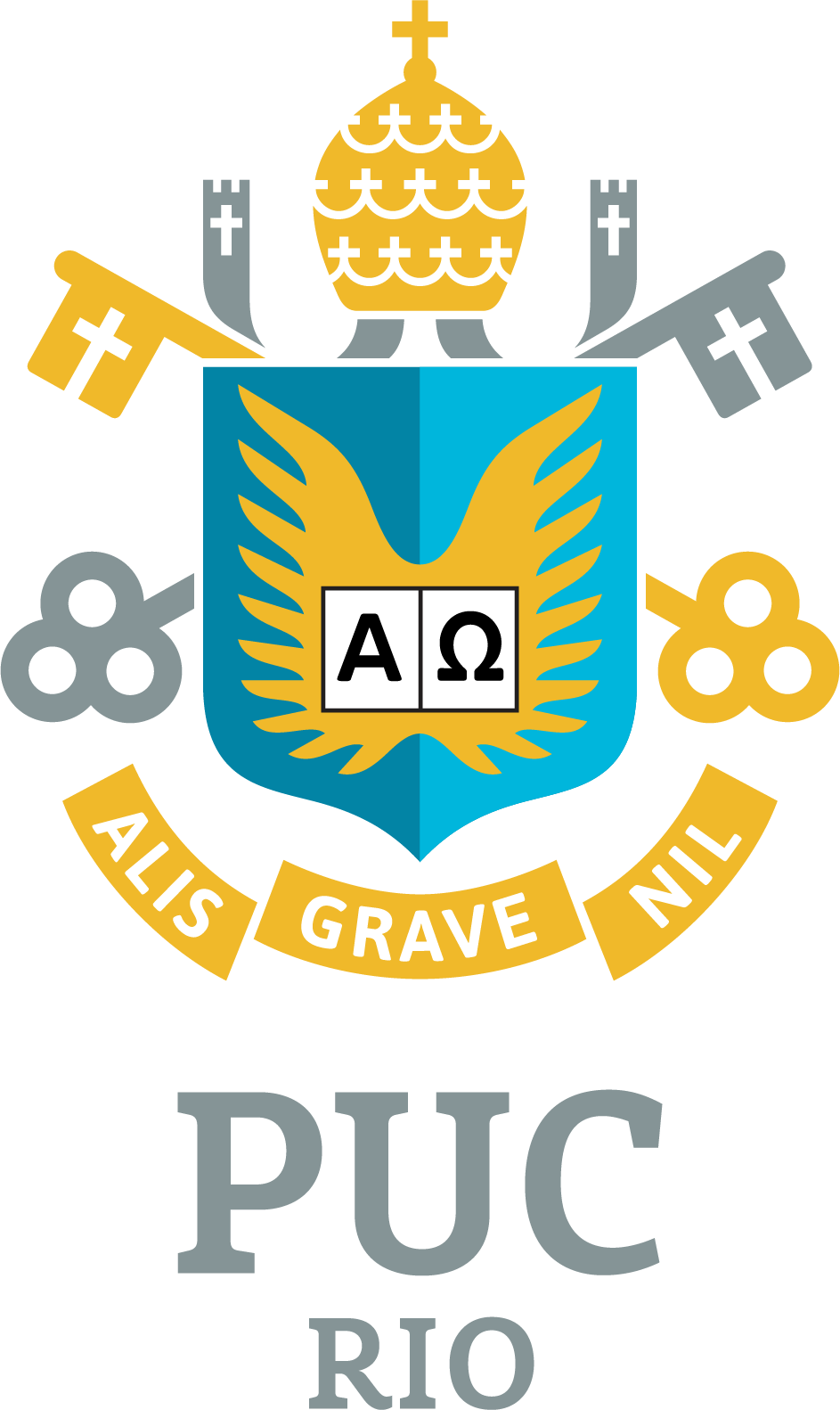 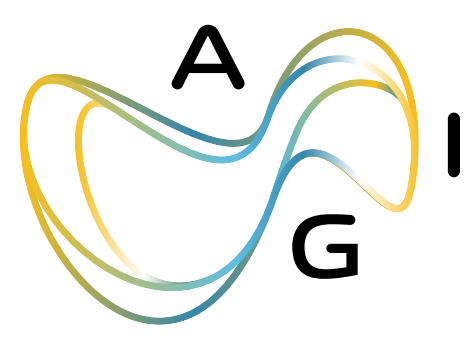 FORMULÁRIO PARA REGISTRO DE MARCA Este formulário deve ser preenchido e enviado para a Agência PUC-Rio de Inovação para que o pedido de registro de marca seja analisado quanto ao atendimento dos requisitos legais e institucionais para o depósito de pedido de registro de marca no Instituto Nacional da Propriedade Industrial (INPI). O solicitante e os demais inventores devem observar atentamente o REGULAMENTO DE PROPRIEDADE INTELECTUAL – Portaria 30/99. Pedidos de esclarecimento podem ser enviados para agi@puc-rio.br. As seguintes informações são solicitadas neste formulário: • Dados do Solicitante;• Informações sobre a Marca; Ao preencher e assinar o presente formulário, os inventores declaram estar cientes e de acordo que os dados por eles informados nesta declaração serão utilizados pela PUC-Rio com a finalidade exclusiva de realizar os procedimentos relativos à proteção da invenção em referência. Tais dados serão armazenados em ambiente seguro e somente serão acessados pelos funcionários da Agência PUC-Rio de Inovação e compartilhados com o escritório de advocacia associado, para a finalidade acima descrita. Em caso de dúvidas acerca da utilização de seus dados pessoais, o inventor deverá entrar em contato com: encarregado-lgpd@puc-rio.br. ORIENTAÇÕES INICIAIS1. Preencher INTEGRALMENTE este formulário;2. Encaminhar os arquivos relacionados, conforme orientações constantes no formulário.3. Providenciar, com todos os interessados, as assinaturas solicitadas no formulário, conforme consta ao longo do documento, gerando, ao final, um único arquivo PDF. A assinatura pode ser digital ou manual, desde que conste no arquivo digitalizado.4. Encaminhar o formulário editável, a cópia assinada em PDF e demais arquivo(s) de suporte para agi@puc-rio.br.Existe algum instrumento legal (contrato, convênio, acordo de cooperação ou similar) acordado com instituição parceira/ órgão financiador ou o projeto é oriundo de projetos financiados por editais específicos que definem direitos e deveres em matéria de propriedade intelectual (cláusulas de PI) relativos a marca? Sim* Não *Em caso afirmativo, enviar uma cópia à Agência PUC-Rio de Inovação juntamente com este formulárioNome da marca:Caso a marca seja representada por uma figura, enviar em documento separado, com a imagem da marca conforme as seguintes especificações: extensão: jpeg ou jpg; tamanho da imagem: 8 cm x 8cm; resolução: de 200 DPI até, no máximo, de 300 DPI; tamanho do arquivo: até 2 Mb.A imagem enviada deverá corresponder efetivamente à marca pretendida, contida obrigatoriamente em uma moldura de tamanho 8 cm x 8 cm, conforme exemplo a seguir: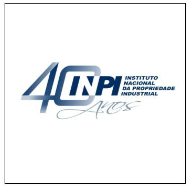 Quanto a forma de apresentação desejada, esta pode ser melhor definida como:(mais de uma opção pode ser assinalada) Nominativa: sinal constituído apenas por palavras, ou combinação de letras e/ou algarismos, sem apresentação fantasiosa.  Figurativa: sinal constituído por desenho, imagem e formas fantasiosas em geral.  Mista: sinal que combina elementos nominativos e figurativos. Tridimensional: sinal constituído pela forma plástica distintiva e necessariamente incomum do produto.Quanto a natureza da marca, ela está melhor definida enquanto marca: De produto: se destina a distinguir um produto de outros idênticos, semelhantes ou afins. De serviço: se destina a distinguir um serviço de outros idênticos, semelhantes ou afins. Coletiva: se destina a identificar produtos ou serviços provenientes de membros de um determinado grupo ou entidade. Certificação: se destina a atestar a conformidade de produtos ou serviços a determinadasIndique palavras-chave relacionadas ao Desenho Industrial:Classifique a marca segundo a Classificação Internacional de Produtos e Serviços de Nice (NCL) [consulte ANEXO I]Informe as publicações relacionadas à Marca:Informe os eventos já realizados relacionados à Marca:Informe eventuais mercados com potencial de utilização ou comercialização da marca após o registro (se aplicável):Declaro que todas as informações acima descritas são verdadeiras, nada tenho a opor e dou pleno consentimento a que o Instituto Nacional da Propriedade Industrial (INPI) conceda à Pontifícia Universidade Católica do Rio de Janeiro (PUC-Rio) o referido registro da marca supra referida e, enquanto responsável pelo preenchimento do presente formulário, declaro que todos os interessados no registro da marca em referência estão cientes e concordam com as disposições do documento.Local: Rio de JaneiroData: Assinatura do solicitante Assinatura do Diretor do Departamento/Unidade ANEXO IA Classificação de NICE é uma classificação internacional de produtos e serviços que determina a área de atuação das marcas. Então, quando se realiza o pedido de registro de marca no INPI, é necessário indicar quais produtos ou serviços a marca visa proteger. Assim, a Classificação Internacional de Produtos e Serviços de Nice (NCL, na sigla em inglês), possui uma lista de 45 classes com especificações de produtos e serviços pertencentes a cada classe. Neste sentido, o sistema de classificação é dividido entre produtos, listados nas classes 1 a 34; e serviços, listados nas classes 35 a 45.CLASSIFICAÇÃO DE NICE – 11ª edição – versão 2022 (www.gov.br)Dados do solicitante da PUC-RioNome completo:Estado Civil:Nacionalidade:CPF:Profissão:Endereço:Cidade:Estado:CEP:Telefone:E-mailVínculo com a PUC-Rio*: 

*No período de desenvolvimento do projeto  Professor  Aluno de doutorado  Aluno de mestrado  Aluno de especialização  Aluno de graduação Técnico-administrativo Departamento/Unidade:Origem da marcaFinanciamentoFinanciamentoFinanciamentoFinanciamentoAgente financiador (órgão de fomento, empresa etc.)Número do convênio ou contratoContato no agente financiadorAgente financiador foi informado do invento?CNPq Sim NãoFAPERJ Sim NãoFINEP Sim Não Sim Não Sim Não Sim Não Sim NãoInformações sobre a MarcaCLASSEDESCRIÇÃODeclaração de Ciência